Škůdci rostlin a ochrana proti nimŽivočišný škůdce – živočich, který v různém stádiu vývoje poškozuje rostliny a  při opožděném zásahu tato poškození vedou až k uhynutí rostlinyKmeny, řády:Hlístice - hádátka:  listová,  stonková, kořenová  - háďátko zhoubné, háďátko bramborové řepnéMěkkýši – slimáci, plzáci, hlemýždiČlenovci- pavoukovci – roztoči, svilušky, hvostoskoci,hmyz Konkrétní příklady  živočišných škůdců na kulturních plodinách:Molice skleníková  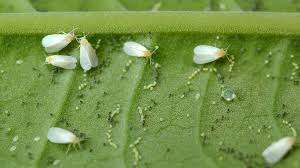  mšice – broskvoňová                                             černá ( rybízová, zelná, maková )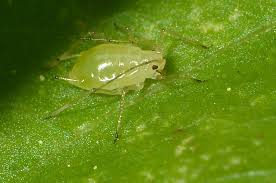 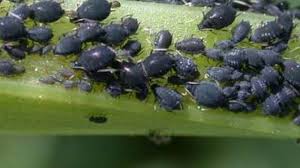 Kyjatka - hrachová,  zahradní                    květilka řepná, cibulová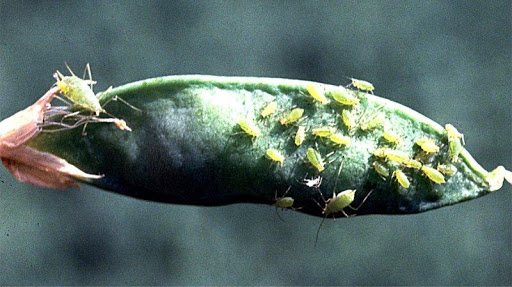 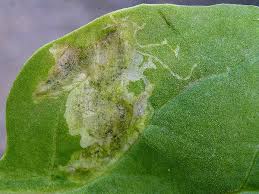 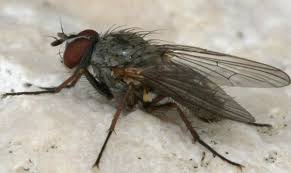 Hrbáč osenní                                                          listokaz zahradní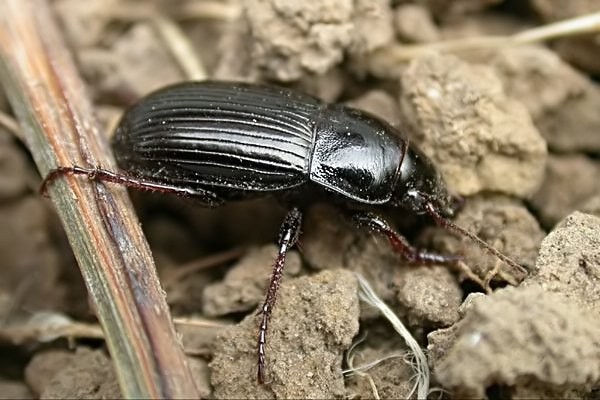 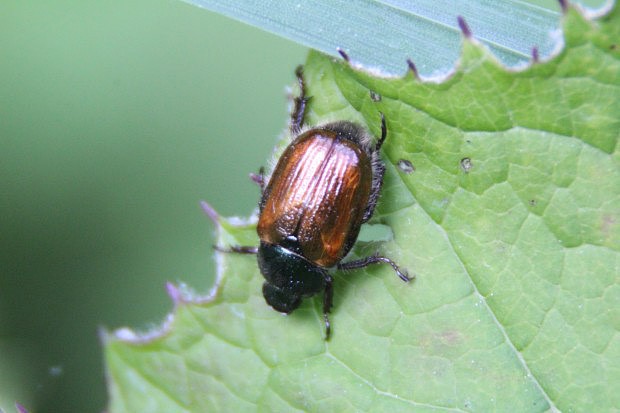  blýskáček řepkový                                                  maločlenec čárkovitý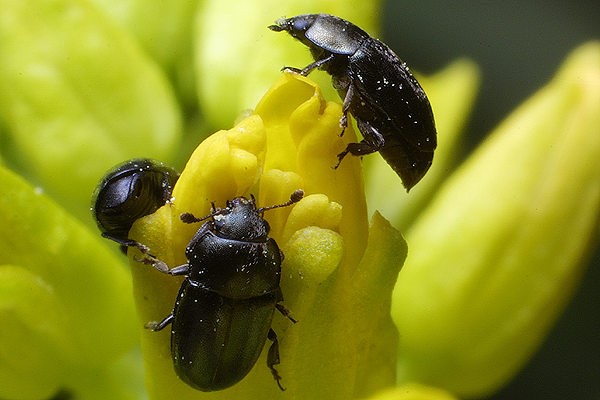 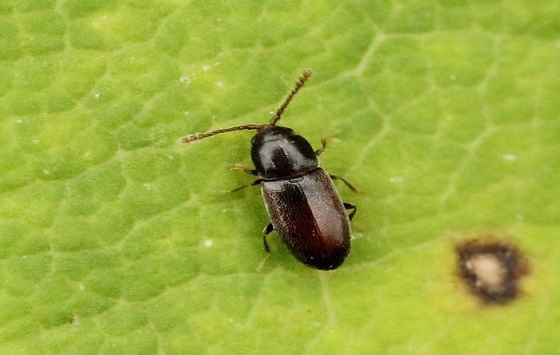  zrnokaz hrachový                                                     dřepčíci – černý, zelný, olejkový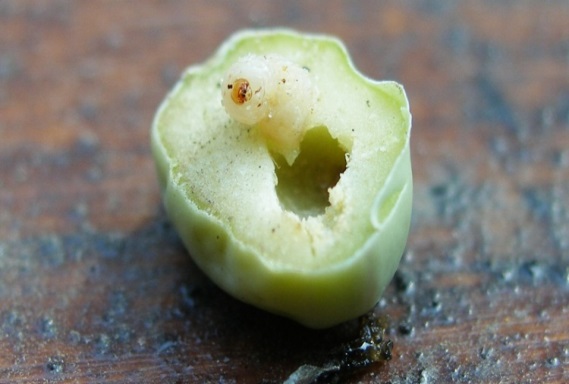 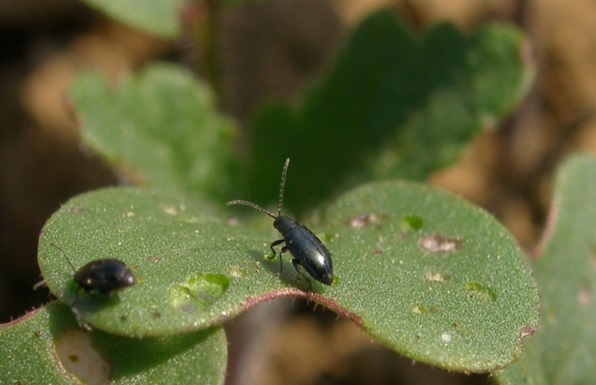 lalokonosci – rýhovaný, čarkovaný                        krytonosec šešulový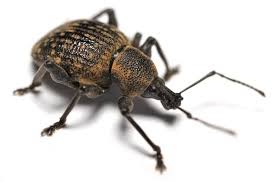 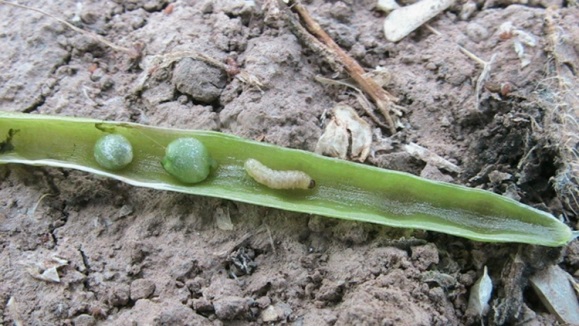 Ochrana proti škůdcům: používají se různé druhy insekticiců, se speciálním  nebo společným účinkem proti jednotlivým škůdcům Příklady: x molicím                                                                  x mšicím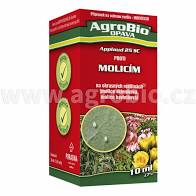 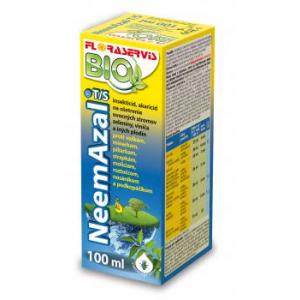 X  škodlivému hmyzu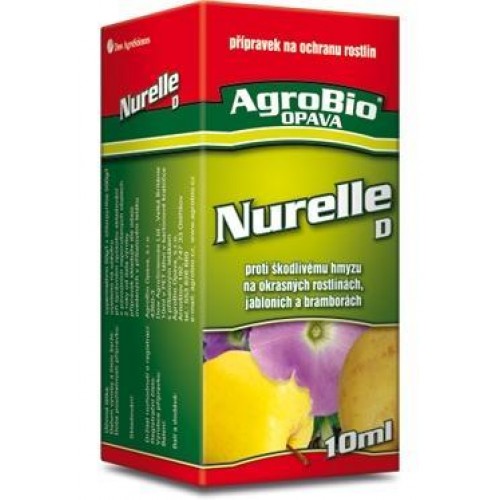 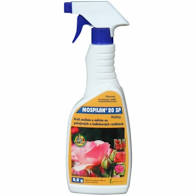 